Colegio Monseñor Diego Rosales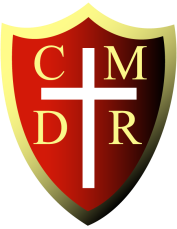 “Educando desde el amor”              LISTA DE ÚTILES 8° BÁSICOESTUCHE GRANDEÚTILES DE ASEO PERSONAL LECTURA DOMICILIARIA UNIFORME ESCOLARPara el año 2022 se continúa con el uniforme dispuesto para el año en curso. Observación: en el Consejo Escolar, realizado el día 6 de diciembre, se acordó incorporar el buzo de algodón  para las familias que deseen esta opción.AsignaturaCantidadDescripciónComunicación1Cuaderno college 60 hojas, con formato de datos en primera hoja, forro transparente (comunicaciones)Lenguaje11Cuadernos universitarios 100 hojas cuadriculado.Diccionario escolarMatemática1Cuaderno universitario 100 hojas, cuadriculadoMatemática1Set de  reglas (Regla 30 cm, escuadra)Matemática1Compás y transportadorCiencias Naturales1Cuaderno universitario 100 hojas cuadriculadoCiencias Naturales1Carpeta color verdeHistoria1Cuaderno universitario 100 hojas cuadriculado.Historia1Sobre de papel diamanteInglés11Cuaderno universitario 100 hojas, cuadriculadoDiccionario Inglés Español.Música1Cuaderno college 100 hojas, cuadriculado Música1Instrumento melódico (guitarra, teclado, flauta, metalófono,  melódica)Religión1Cuaderno college 80 hojas, cuadriculadoArtes Visuales1Cuaderno dibujo 100 hojas Artes Visuales2Block 99 de dibujoArtes Visuales1Caja lápices de cera jumbo 12 coloresArtes Visuales1Caja lápices marcadores de colores (tipo Scripto), Artes Visuales2Papel Lustre 10x10Artes Visuales2Pinceles N°4 y N° 10Artes Visuales1Set témperas 12 colores.Tecnología1Cuaderno universitario 100 hojas, cuadriculadoEducación Física1Cuaderno college 40 hojas, cuadriculadoEducación Física1Útiles de aseoCantidadDescripción2Lápiz pasta azul – rojo 1Goma de miga1Saca punta metálico1Lápiz grafito1Corrector1Tijera punta roma1Caja de lápices de colores(12colores)CantidadDescripción1Desodorante sin alcohol (en barra)1Jabón 1Toalla de mano1Polera de cambio (Educación Física) 1° Semestre TítuloAutor MarzoMayoJunio La Odisea Pregúntale a Alicia.Me dicen Sara Tomate HomeroBeatrice SparksJean UreBuzo institucional (chaqueta y pantalón)Polera gris institucional.Zapatillas oscuras.Educación FísicaBuzo institucional Polera roja institucionalZapatillas 